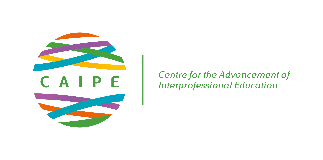 Learning and Teaching group WORKING GROUP PROFORMAWORKING GROUP NAME:National Standards Working Group GROUP LEAD:Sharon BuckleyGROUP MEMBERS:Pat Bluteau, Laura Chalmers, Nicola McLarnon, Wendy Leadbeater, Richard Pitt.BRIEF STRATEGIC STATEMENTBRIEF STRATEGIC STATEMENTOn behalf of the Board, to take forward a project to:‘work with health and social care professional and regulatory bodies, educational institutions and practice partners in the United Kingdom to develop and publish evidence-informed standards for the design, management and delivery of pre and post-qualification IPE that are realistic, widely supported by stakeholders and that could provide a basis for accreditation of institutional practice’.On behalf of the Board, to take forward a project to:‘work with health and social care professional and regulatory bodies, educational institutions and practice partners in the United Kingdom to develop and publish evidence-informed standards for the design, management and delivery of pre and post-qualification IPE that are realistic, widely supported by stakeholders and that could provide a basis for accreditation of institutional practice’.PROPOSED ACHIEVEMENTSPROPOSED ACHIEVEMENTSTo conduct an online survey of CAIPE institutional members – to ascertain their views of the value and utility of national standards for design, management and delivery of IPETo increase contact and familiarity with professions and regulators’ education leads through attendance at the Education Inter-regulatory Group and Health and Care Professions Education Leads GroupWhen appropriate to do so, to discuss ideas for national standards with these two groups, with a view to working collaboratively on their development and dissemination.To conduct an online survey of CAIPE institutional members – to ascertain their views of the value and utility of national standards for design, management and delivery of IPETo increase contact and familiarity with professions and regulators’ education leads through attendance at the Education Inter-regulatory Group and Health and Care Professions Education Leads GroupWhen appropriate to do so, to discuss ideas for national standards with these two groups, with a view to working collaboratively on their development and dissemination.OUTCOMESOUTCOMESAn online survey to institutional members is out for completion with a closing date of Friday 2nd AprilWorking group members to attend/observe the Health and Care Professions Education Leads Group on 23rd June. Date for Education Inter-regulatory group TBC.SB has been invited to contribute to a Symposium session at AMEE annual meetingTitle: Interprofessional Education; towards consistency and consensusPresenters: J Browne, A Bullock, S Buckley, J Norcini, J Jenkins, D GallenDate: Sunday 29th August 2021 Time (UK): 2000-2130 (start/end)An online survey to institutional members is out for completion with a closing date of Friday 2nd AprilWorking group members to attend/observe the Health and Care Professions Education Leads Group on 23rd June. Date for Education Inter-regulatory group TBC.SB has been invited to contribute to a Symposium session at AMEE annual meetingTitle: Interprofessional Education; towards consistency and consensusPresenters: J Browne, A Bullock, S Buckley, J Norcini, J Jenkins, D GallenDate: Sunday 29th August 2021 Time (UK): 2000-2130 (start/end)TIMELINETIMELINEAnalysis of member CAIPE survey responses (end May 2021). Next steps will depend on survey outcomes and discussions with the inter-regulatory and education leads groups.Analysis of member CAIPE survey responses (end May 2021). Next steps will depend on survey outcomes and discussions with the inter-regulatory and education leads groups.